ТренінгВЧИМОСЯ СЕБЕ ЗАХИЩАТИ: CКАЖЕМО "ТАК!" ПРАВАМ ДІТЕЙВаріант презентації Правил:Першим нашим правилом є правило Цінувати час! Для цього, найперше, потрібно всім приходити вчасно. Давайте поважати себе та поважати право інших не витрачати час на чекання тих, хто спізнюється. Сюди ж введемо обмеження: Говорити винятково за темою нашого заняття, по черзі, не перебиваючи одне одного, а також Говорити коротко. Адже нас тут багато, але думка кожної людини цінна й необхідна для наповнення нашої загальної скарбнички досвіду. І нехай ті з нас, хто готовий говорити з кожного питання, дасть іншим можливість висловити свою думку.Останнім нашим правилом буде правило Гендерної чуйності. Це правило передбачає повагу і сприйняття у взаєминах між хлопцями та дівчатами, а також у мові показуємо те, що серед нас є обидві статі. Для цього будемо говорити учасники й учасниці, кожен і кожна, учні й учениці тощо. Правила записуються (бажано червоним маркером) і прикріплюються на помітному місці. Вони мають висіти там до кінця заняття, щоб можна було при потребі посилатися на відповідне правило.Символічний запис правил:Цінувати час! Говорити коротко!Поважати думку іншого!Правило Ґендерної чуйностіСтаття 2. Загальної декларації прав людини . Кожна людина повинна мати всі права… незалежно від раси, кольору шкіри, статі, мови, релігії, політичних або інших переконань, національного чи соціального походження, майнового становища або іншого становища. «Наші очікування»-	Пропоную написати, чого ви очікуєте від школи на фігурках «бінго», які ми «виріжемо» без ножиць і наклеємо свої очікування на плакат із зображенням галявини. Вправа "Найкращий спогад мого дитинства"У мене в руках чарівна іграшка. Кожен, хто сидить в колі, по черзі бере її в руки, пригадує і розповідає про найкращий епізод свого дитинства.Потім почергово всі діляться своїми спогадами, передаючи іграшку по колу.Підведіть підсумок: Для більшості людей дитинство = це весела і світла пора життя, коли світ здавався приязним, небо = блакитним та безхмарним, а всі дні = сонячними. Проте не у всіх дітей життя безтурботне і щасливе, є діти, для яких доля виявилася злою мачухою.Вправа "Правила правильні - неправильні"Серед цих 28 правил було 10 несправжніх. Давайте їх виявимо.ПРАВИЛА, СЕРЕД ЯКИЙ 10 Є НЕСПРАВЖНІМИ:= всі діти мають право на любов та піклування;= діти, які добре ставляться до своїх батьків, повинні отримувати особливу увагу з їхнього боку;= всі діти є рівні у правах;= жодна дитина не повинна бути жертвою насильства або війни;= кожна дитина має право їсти тільки гамбургери, чіпси та хотдоги;= кожна дитина може непристойно висловлюватись, якщо захоче;= особлива турбота дітям-інвалідам;= всі діти мають право на повноцінне харчування;= всі діти мають право на медичну допомогу;= всі діти мають право на освіту=  кожна дитина має право користуватися туалетним папером;= особлива турбота дітям, що перебувають у конфлікті із законом;= особлива турбота дітям-біженцям;= діти мають право вільно висловлювати свої погляди;= кожна дитина має право сміятися під час їжі;= всі діти мають право на відпочинок і дозвілля;= діти мають право на вільне спілкування;= жодна дитина не повинна бути примусово залученою до праці;= діти, які мають брата чи сестру, повинні одержувати додатковий захист та турботу;= особлива турбота дітям без сімей;= жодна дитина не повинна мити посуд;= діти мають право на інформацію;= жодна дитина не повинна прибирати власну кімнату;= жодна дитина не повинна бути скривджена і зневажена;= кожна дитина має право отримувати сніданок у постіль;= жодна дитина не повинна бути об'єктом сексуальних посягань;= діти мають право на свободу совісті, думки та релігії;= кожна дитина має право жити з веселим сусідом.Ще раз перечитуєте правила, а група кожне з них обговорює і визначає, правильне воно чи неправильне і чому.Потім проведіть обговорення:= Чого вас навчила ця вправа?= Чи допоможуть вам отримані знання про права дитини почуватися впевненіше вдеяких життєвих ситуаціях?= Яким чином отримані знання ви можете використати для надання допомогиіншим дітям у разі потреби?. = Як ми можемо відрізнити свої права від своїх примх та забаганок?Підведіть підсумок: Ми маємо знати свої права. Це допоможе нам почуватися впевненіше в багатьох життєвих ситуаціях самим, а також допомагати, за потреби, іншим. Проте свої законні права ми повинні відрізняти від примх і забаганокРуханка.Вправа «Футбол» (Куций А. М.). Стати в коло, нахилитися. Ноги поставити так, щоб вони торкалися ніг сусідів. Руки — «воротар», ними треба захищати «ворота» (простір між ногами). Мета — забити м'яч у ворота іншого і не пропустити його у власні.  Пропускаєш один гол — прибираєш одну руку, ще один — виходиш з гри. Гра "Інсценування"1.	ВСІ ЛЮДИ НАРОДЖУЮТЬСЯ ВІЛЬНИМИ Й РІВНИМИ, ВСІ МАЮТЬ ОДНАКОВІ ГІДНІСТЬ ТА  ПРАВА.2.	НІХТО НЕ МОЖЕ СТАТИ РАБОМ ЧИ РАБИНЕЮ ІНШОЇ ЛЮДИНИ.3.	КОЖНА ДИТИНА МАЄ ПРАВО НА СВОЄ ІМ'Я ТА НАЦІОНАЛЬНІСТЬ.4.	КОЖНА ДИТИНА МАЄ ПРАВО НА ОСВІТУ.5.	ЖОДНА ДИТИНА НЕ ПОВИННА БУТИ СКРИВДЖЕНА І ЗНЕВАЖЕНАДопоможіть групі створити 5 команд. Роздайте картки та запропонуйте кожній команді за 7-10 хвилин придумати й розіграти ситуацію, яка б могла бути завершена словами, написаними на їхній картці.Потім проведіть обговорення:= Які були у вас почуття під час виконання завдання, коли ви розігрували своюситуацію?= Які були у вас почуття під час перегляду сценок?= Чи всі сценки відповідали суті слів, які виголошувалися в кінці? Якщо ні, тоякою мала бути ситуація?= Чого вас навчила ця вправа?Підведіть підсумок: Ми з вами маємо свої права. Вони записані в Конституції України, в Конвенції прав дитини, в інших міжнародних та національних документах. Держава повинна дбати про нас та захищати наші права. Проте ми й самі повинні докладати до цього зусиль, а також не порушувати права інших.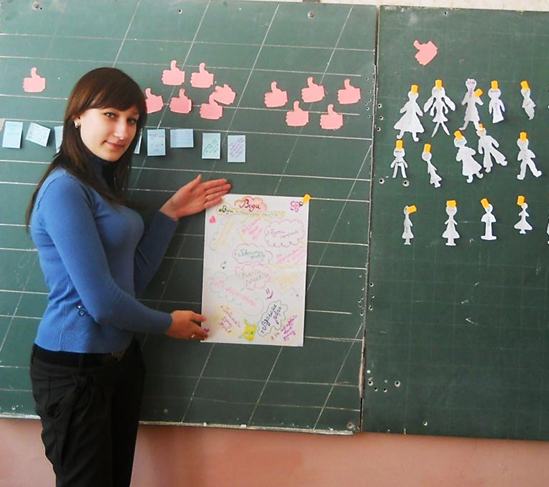 Руханка «Молекули»Уявіть, що всі ми є атоми, які рухаються хаотично, інколи об'єднуючись у молекули, а потім знову розлітаючись і знову збираючись в іншу молекулу. Давайте рухатися як незалежні атоми: вільно та хаотично, при цьому обхопивши себе руками. Коли я назву якесь число, зазначена кількість "атомів" має взятися за руки й об'єднатися в "молекулу.Коли група починає рухатися, ви кажете: "6 атомів в молекулі", "4 атоми в молекулі", "2 атоми в молекулі" і так далі, поки сформуєте п'ять команд.Кожній команді роздайте історію Костика, великий аркуш паперу та маркери.Історія КостикаБатьки Костика мусили поїхати на заробітки за кордон. Йому довелось переїхати жити до старенької бабусі в інший мікрорайон і піти навчатися в нову школу. Костик важко звикав до нового оточення, стосунки з однокласниками не складалися, тому хлопчик потроху став все рідше й рідше відвідувати школу. Він дуже сумував за батьками, особливо за татком, з яким завше міг поділитися своїми почуттями та проблемами.Костик часто приїжджав у свій мікрорайон, але друзі були зайняті власними справами, тому Костик сам блукав вулицями. Одного разу під час такого блукання він познайомився з Павлом, який також не ходив до школи й зовсім не переймався цим. Він розповів Костику про свого брата-бізнесмена, який теж не любив вчитися, проте зараз у нього дуже гарно йдуть справи: він має свій будинок і круту машину. Павлик запропонував Костикові допомагати його братові в бізнесі. Костик погодився. І йому запропонували нескладну роботу кур'єра: потрібно було розносити за вказаними адресами пакети. Гроші невеликі, але на кишенькові витрати вистачало. Раз на тиждень він отримував платню, а бізнесмен передав через Павла, що задоволений його роботою. До школи Костик перестав ходити зовсім - йому подобалося його нове життя. Він навіть мріяв, що зможе назбирати грошей, і коли татко з мамою приїдуть, вони будуть пишатися своїм підприємливим сином. Що він розносить і кому. Костик якось не задумувався. Але одного разу, коли Костик, як завжди, приніс конверт за вказаною адресою, він не відразу впізнав чоловіка, якому приніс пакет. Той був схожий на дуже хвору людину, блідий, з тремтячими руками. Його очі блукали, він дивився наче б то крізь Костика. Хлопець злякався і відступив на кілька кроків від дверей. Але чоловік рвучко підбіг до нього, вихопив з його рук пакет, якимось різким рухом надірвав його. З пакету посипались маленькі пакуночки з білим порошком. "Мабуть, це ліки для хворих," - подумав Костик...... Завдання Зараз в кожній команді одна особа зачитає історію, а хтось на папері в цей час схематично намалює голову людини. Потім усі члени команди мають записати свої думки від почутого в "бульках", які відходять від голови (як у коміксах). У цих "бульках" потрібно висловити свої почуття, роздуми, відмітити те, що найбільше вразило з прочитаного тексту. Це = перше завдання. Другим завданням буде: усно кожна команда підготує можливий варіант майбутнього, яке чекає на Костика. Тобто обговоріть і одна особа від команди буде презентувати версію вашої команди: чим для хлопчика може закінчитися прочитана історія.Після презентації напрацювань усіх п'яти команд проведіть обговорення:= Чи було комусь складно виконувати це завдання?= Що корисного ви винесли з цієї вправи?Підведіть підсумок: Не маючи освіти та професії, Костик не може розраховувати в житті на працю з достойною платнею. А розповсюджувати наркотики = це порушувати не тільки моральні норми, несучи людям смерть та страшну залежність, але й закони України. Рано чи пізно така кримінальна діяльність обов'язково закінчується в'язницею.Вправа "Очікування "Повернемося до наших очікувань. Чи справдилися вони? Учні за бажанням висловлюють свої очікування, які вони отримали під час проведення тренінгу. Учасники беруть долоньки і, якщо очікування здійснилися, кріплять великим пальцем догори (все «ок»).Вправа "Захищаємо свої права!"Стати в коло і взятися за руки. Одномоментно всі мають потиснути руки сусідів/сусідок і хором промовити: "Спасибі!" Потім запропонуйте всім високо підняти з'єднані руки і разом сказати по команді: "Захищаємо свої права!".